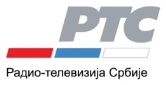 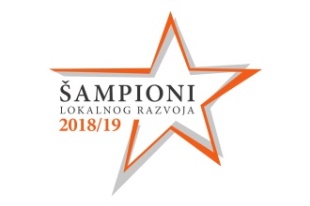 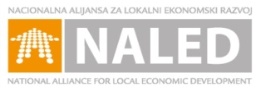 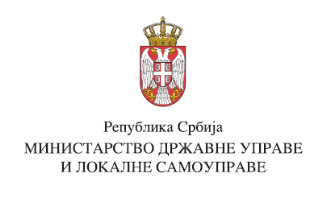 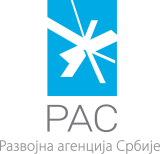 
Formular za prijavu na konkurs
ŠAMPIONI LOKALNOG RAZVOJA 2018/19OPŠTE INFORMACIJE O LOKALNOJ SAMOUPRAVI1. Naziv grada/opštine: 2. Adresa: 3. Gradonačelnik/predsednik opštine:4. Odgovorno lice za učešće na konkursu:5. Kontakt odgovornog lica (telefon, mobilni telefon, e-mail):6. Populacija:                                                                               7. Broj privrednih subjekata: 8. Godišnji budžet opštine:                                                    9. Stopa nezaposlenosti: 10. Stepen razvijenosti po zvaničnoj kategorizaciji: I grupa                   II grupa                             III grupa                                 IV grupa                             V grupa                                                                                                                                                                                            INFORMACIJE O PREDLOŽENOM REŠENJU - NAJBOLJOJ PRAKSI1. Naziv predloženog rešenja: 2. Kategorija u kojoj lokalna samouprava  kandiduje rešenje (potrebno je izabrati samo jednu od predloženih kategorija)* Privlačenje investicija                                  Podrška privredi                                                           Servis građana  Efikasna  uprava                                            Promocija turizma i kulture
*Napomena: Gradovi i opštine mogu da konkurišu za nagradu u najviše dve od pet takmičarskih kategorija. Podnosi se jedna prijava po kategoriji. Formular se popunjava zasebno za svako od predloženih rešenja3. Sadržajan i informativan opis rešenja koje lokalna samouprava kandiduje za najbolju praksu? 4. Da li predloženo rešenje može da se primeni u drugim lokalnim samoupravama?  5. Kako merite rezultate i  kakvi su konkretni efekti sprovedenog rešenja? 6. Na koliko ljudi / privrednih subjekata utiče predloženo rešenje i na koji način? 
7. Koliko košta uvođenje predloženog rešenja i da li benefiti od njegovog uvođenja prevazilaze troškove?  
8. Koliko je rešenje originalno, da li uvodi novu praksu u rad lokalnih samouprava ili replicira postojeću? 9. Spisak priloga uz formular koji dokazuju ostvarene rezultate*
     _  ..........
     _  ..........     _  ..........

______________________________________________________*Opštine i gradovi mogu dostaviti strategije, lokalne odluke, fotografije, promotivni materijal, linkove ka veb sajtu, press kliping i druge materijale. U nastavku primeri prema takmičarskoj kategoriji:
Privlačenje investicija  - Podaci o realizovanim investicijama (naziv kompanije, godina ulaganja, zemlja porekla, grana privrede, nivo investicije u evrima i broj zaposlenih), dokumentacija o realizovanim projektima, promotivni materijali, link ka veb sajtu, pres klipingPodrška privredi - Porast broja preduzeća, porast broja zaposlenih, relevantni statistički podaci, lokalne odluke o podsticajima i poreskim olakšicama, informatori i brošure za privredu, anketa o zadovoljstvu privrednika i preduzetnikaServis građana - Ankete o zadovoljstvu građana, fotografije, certifikati i drugoEfikasna uprava - Podaci o porastu broja obrađenih predmeta u toku godine, odluke o uvođenju jednostavnijih procedura, smanjenje troškova administracije, linkovi ka e-servisima na sajtu, fotografije, ankete građana i drugoPromocija turizma i kulture - Broj poseta turista, održane manifestacije, obuke i radionice, broj osoba uključenih u kreativne programe, fotografije, link ka video snimcima, sajtu i aplikacijama, turističkoj organizaciji, reference, preporuke turističkih agencija, statistički podaci turističke organizacije u opštini/gradu ili u regionu, utisci turista(do 3.000 karaktera sa razmacima)(do 1.000 karaktera sa razmacima)(do 1.000 karaktera sa razmacima)(do 1.000 karaktera sa razmacima)
(do 1.000 karaktera sa razmacima)(do 1.000 karaktera sa razmacima)